Additional Field Reservations Form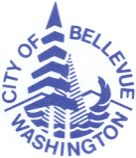 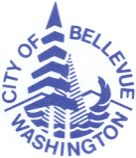 Updated:  9/6/2023After receiving a Field Agreement, this simplified form can be submitted to request more reservations.  It will be processed in the order received. Please submit form with at least 8 days’ notice.Today’s Date:         	Group Name (if applicable):         		Contact Name:         	Email Address:         		Phone Number:         	When adding several reservations or also wanting to make changes, please use the Add/Update Field Reservations Spreadsheet.COMMENTS:         	NOTE:  The Terms and Conditions acknowledged on the Field Use Request Form will also apply to this form.Permit # (if consistent, list just on 1st row)Park & FieldDay(s) of the WeekStart DateEnd DateStart TimeEnd TimeGame?(Yes or No)Basepath DistanceFor 60 Ft Fields, Pitching Distance?Example:4444Hidden Valley Field 1Fridays03/04/2303/25/235:30 pm7 pmNo6043